DĚJEPIS 9. – úkol č. 8 Otevřete si váš  třídní e-mail a  stáhněte si PPT, kde máte zajímavé úkoly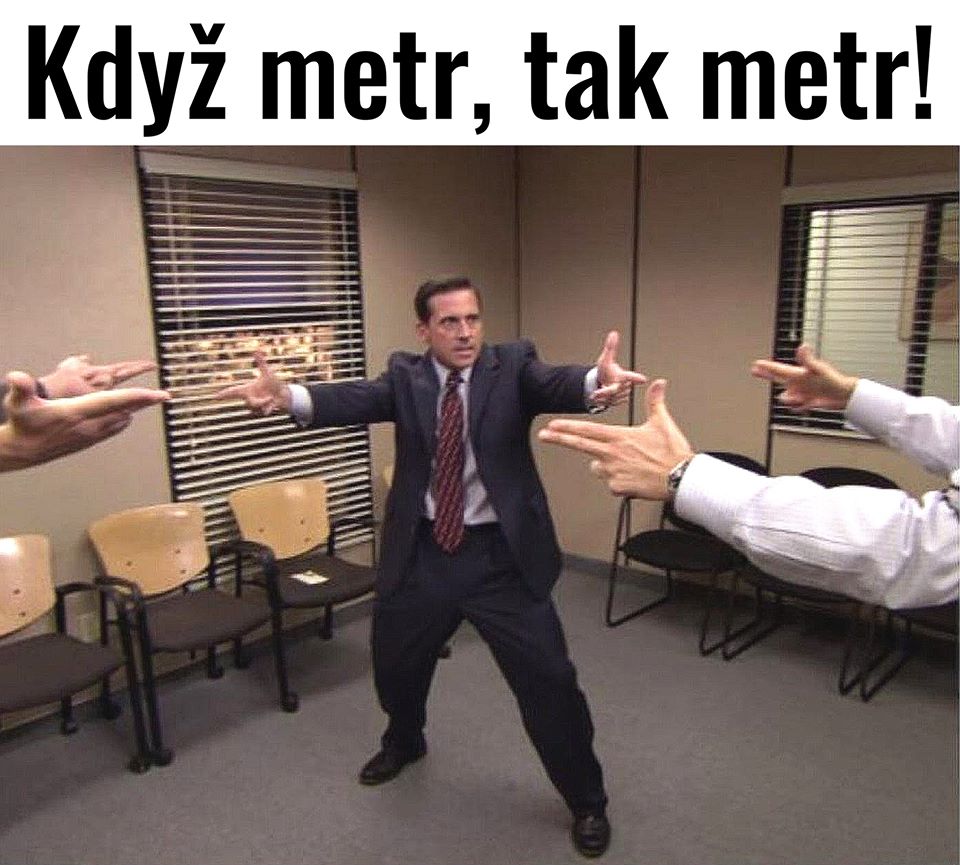 